SOMMERPROGRAM I               AKTIVCENTER ØRBÆK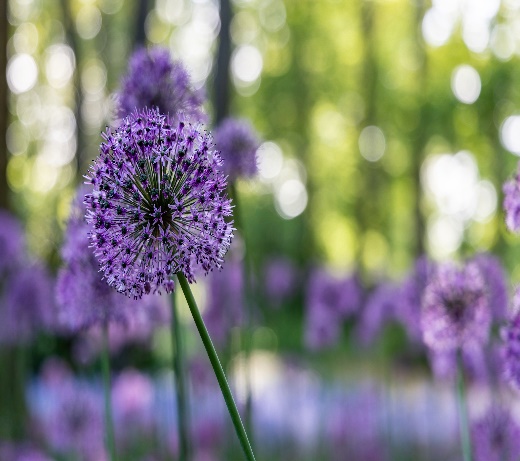 Uge 27,28,29,30,31,32Mandag:    Morgen/fællessang kl.10-11 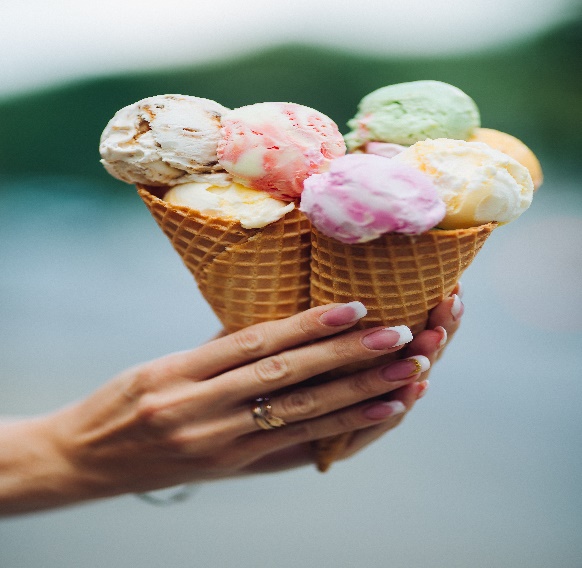       Biograf kl.13-15Tirsdag:     Krolf kl.10-11.30	      Strik kl.13-15Onsdag:     ”Sommerture”                     Lukket i                    AktivcenteretTorsdag:    Spil og bevægelse kl.10-11.30                  Krea kl. 13-15Fredag:     Sommerhygge 10-12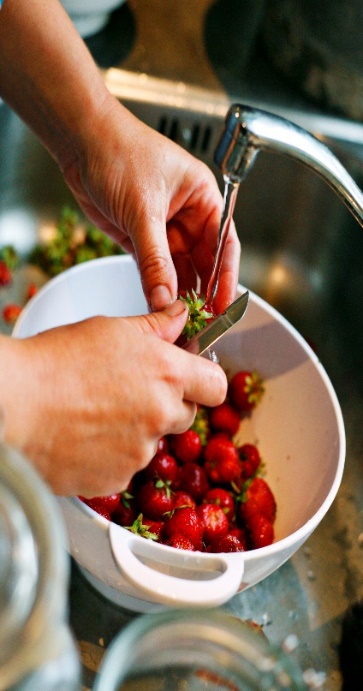 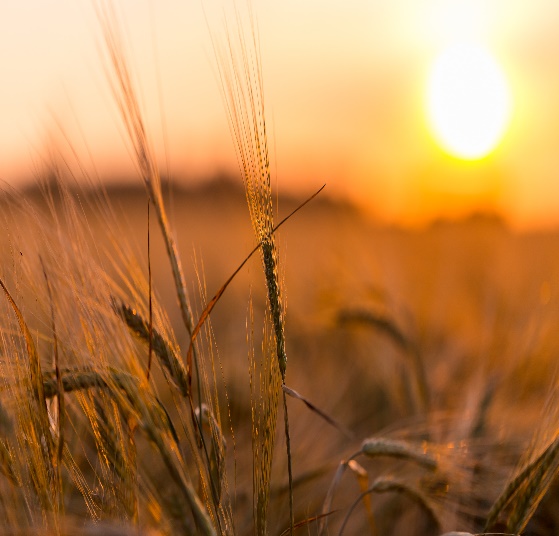                              FREDAG I UGE 30, 31                        OG 32 ER AKTIVCENTER                        ØRBÆK LUKKET!!!